DIALOGUE ADP 8-9 + RÉVISION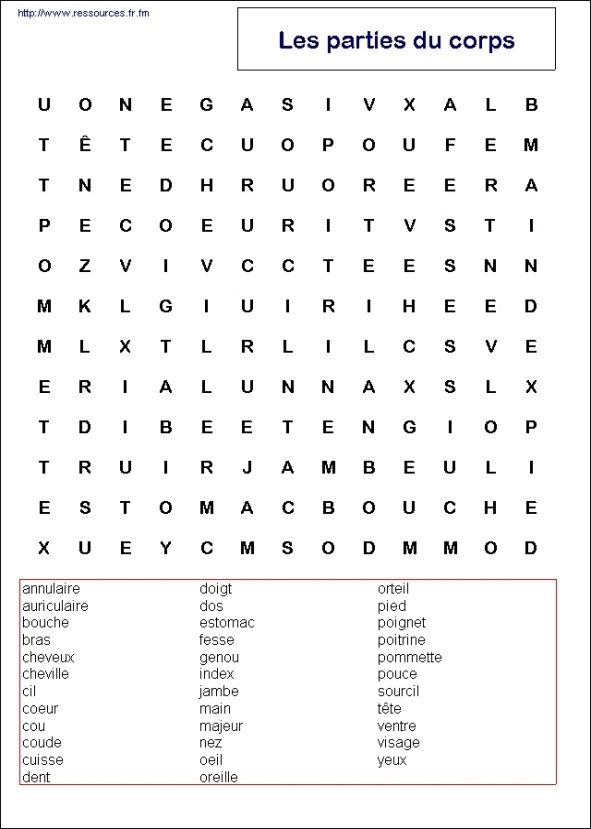 hejsan! hur mår du?hejsan! jag mår bra och du?så därvilken dag är det idag?det är tisdag idagoch vilket datum är det?det är den 14:e oktobernej, det är den 15.e novembervem är det där borta?det är Yvonneursäkta var ligger Eiffeltornet?Eiffeltornet? det är där borta till vänsterdär borta till vänster? är det den första gatan till vänster?nej, det är den andra gatan till högertill höger?ja, den andra gatan till höger och den första gatan till vänstertack herrn!ingen orsak frökenursäkta finns det ett kafé i närheten?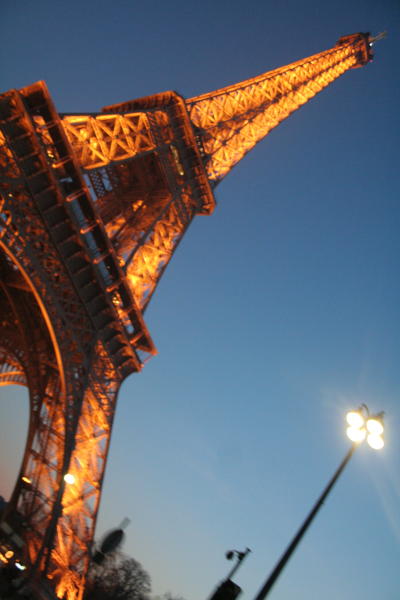 ett kafé? ja, det finns ett kafé rakt framär det långt borta?nej, inte allskyparn!ja, hejsan frun, vad önskas?en kaffe och en skinksmörgås tackvarsågodtack, hur mycket kostar det?det kostar 2,50 eurovarsågod 3 eurotack så mycketursäkta herrn, finns det en bank i närheten?ja, banken är den tredje gatan till vänsterjaha, bakom järnvägsstationen?ja, bakom järnvägsstationenär det långt?nej, inte allstack så mycketingen orsakhej dåhej dåkyparn! notan tack!räkna 1, 3, 5, 7, 9, 11, 13, 15, 17, 19räkna 0, 2, 4, 6, 8,10, 12, 14, 16, 18, 20vad heter du?hur gammal är du?var bor du?vad är det?det finns – finns det?jag ärDIALOGUE ADP 8-9 + RÉVISIONhejsan! hur mår du?hejsan! jag mår bra och du?så därvilken dag är det idag?det är tisdag idagoch vilket datum är det?det är den 14:e oktobernej, det är den 15.e novembervem är det där borta?det är Yvonneursäkta var ligger Eiffeltornet?Eiffeltornet? det är där borta till vänsterdär borta till vänster? är det den första gatan till vänster?nej, det är den andra gatan till högertill höger?ja, den andra gatan till höger och den första gatan till vänstertack herrn!ingen orsak frökenursäkta finns det ett kafé i närheten?ett kafé? ja, det finns ett kafé rakt framär det långt borta?nej, inte allskyparn!ja, hejsan frun, vad önskas?en kaffe och en skinksmörgås tackvarsågodtack, hur mycket kostar det?det kostar 2,50 eurovarsågod 3 eurotack så mycketursäkta herrn, finns det en bank i närheten?ja, banken är den tredje gatan till vänsterjaha, bakom järnvägsstationen?ja, bakom järnvägsstationenär det långt?nej, inte allstack så mycketingen orsakhej dåhej dåkyparn! notan tack!räkna 1, 3, 5, 7, 9, 11, 13, 15, 17, 19räkna 0, 2, 4, 6, 8,10, 12, 14, 16, 18, 20vad heter du?hur gammal är du?var bor du?vad är det?det finns – finns det?jag är